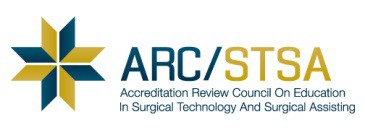 SCHEDULE FOR ON-SITE EVALUATION ACTIVITIESINITIAL ACCREDITATION VISITDAY 1: Activities 1 and 2 should occur at the beginning of the evaluation; activities 11, 12 and 13 should occur at the conclusion.  Other activities may be scheduled to accommodate the needs of the surgical technology or surgical assisting program.  In addition to the times scheduled for each activity, it is also requested that the names and job titles of the activity participants be included on the schedule.Copies of the completed schedule should be sent to: info@arcstsa.org. All questions regarding the evaluation process and schedule should be directed to the ARC/STSA at                      303-694-9262.NOTE: the tables are expandable by placing the cursor in the last cell of the table and using the “tab” key to add rows.ACTIVITIES - CAMPUSDay/Date: _______________________________Meeting with Program Director  General Group Session (Must include at least one administrative representative – Dean or President/CEO or comparable appointment.)Tour of Facilities – Classroom and Lab  Documentation Review – Outcomes, Curriculum, Clinical Affiliations, etc.  Interviews with Program Advisory Committee (PAC) members. [Confidential PAC and clinical affiliate interviews are conducted by phone. The program should provide a phone with long-distance access, and contact information for all PAC members and clinical affiliates.*]*PAC form with contact information/availability and Clinical Affiliation Site Reporting form/availability must be readily available on site for the site visitorsInterviews with Faculty Members    6. Interviews and Lunch with Students in the Didactic Phase of the Program (Lunch is optional, and this activity can be scheduled earlier or later in the day to accommodate the students’ schedules. The entire class is required to attend.)Interviews and Lunch (continued) with Students in the Clinical Phase of the Program (Lunch is optional, and this activity can be scheduled earlier or later in the day to accommodate the students’ schedules. The entire class is required to attend.)Continued Documentation Review Visit to and Observation of Students Scrubbed at Clinical Affiliation Site #1 – typically the start of 2nd day (Note: Students listed must have completed ½ of clinical experiences at the time of the on-site evaluation.)Visit to and Observation of Students Scrubbed at Clinical Affiliation Site #2 – typically start of 2nd day (Note: Students listed must have completed ½ of clinical experiences at the time of the on-site evaluation.)Preparation of Confidential ReportConversation with Program Director Final Meeting with the Program Director and Other Principals Program TitleSponsoring InstitutionSatellite Location(s)Contact Person/TitleTelephone Number Work:                                                    Cell:E-mail AddressPhysical Address of Program Evaluation Dates and Days Beginning/Ending Times (15 minutes):Beginning/Ending Times (15 minutes):Participant NameParticipant TitleSite Visiting TeamProgram DirectorBeginning/Ending Times (15 minutes):Beginning/Ending Times (15 minutes):Participant NameParticipant TitleSite Visiting TeamProgram DirectorBeginning/Ending Times (30 minutes):Beginning/Ending Times (30 minutes):Participant NameParticipant TitleSite Visiting TeamProgram DirectorBeginning/Ending Times (2.5 hours):Beginning/Ending Times (2.5 hours):Participant NameParticipant Title and PAC/Clinical Site Role*Site Visiting TeamProgram Director AvailableThe team will call several PAC members. Please contact PAC members and check availability.The team will call several Clinical Affiliates. Please contact Clinical Affiliates and check availability.Beginning/Ending Times (30 minutes):Beginning/Ending Times (30 minutes):Participant NameParticipant TitleSite Visiting TeamBeginning/Ending Times (30 minutes):Beginning/Ending Times (30 minutes):Participant NameParticipant TitleSite Visiting TeamBeginning/Ending Times (30 minutes):Beginning/Ending Times (30 minutes):Participant NameParticipant TitleSite Visiting TeamBeginning/Ending Times (2.5 hours):Beginning/Ending Times (2.5 hours):Participant NameParticipant TitleSite Visiting Team onlyBeginning/Ending Times w/travel (1.5 hours):Beginning/Ending Times w/travel (1.5 hours):Participant NameParticipant TitleSite Visiting TeamProgram Director or FacultyStudentStudentStudentBeginning/Ending Times w/travel (1.5 hours):Beginning/Ending Times w/travel (1.5 hours):Participant NameParticipant TitleSite Visiting TeamProgram Director or FacultyStudentStudentStudentBeginning/Ending Times (2 hours):Beginning/Ending Times (2 hours):Participant NameParticipant TitleSite Visiting Team onlyBeginning/Ending Times (15 minutes):Beginning/Ending Times (15 minutes):Participant NameParticipant TitleSite Visiting TeamProgram DirectorBeginning/Ending Times (15 minutes):Beginning/Ending Times (15 minutes):Participant NameParticipant TitleSite Visiting TeamProgram Director or Lead Satellite Faculty